The Herzl Initiative: Glossary of Terms The Herzl Initiative: Glossary of Terms The Herzl Initiative: Glossary of Terms 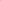 